Investigation of selected bacterial diseases in clinically sick and dead commercial poultry brought to Upazilla Veterinary Hospital, Hathazari and Chittagong Veterinary and Animal Sciences University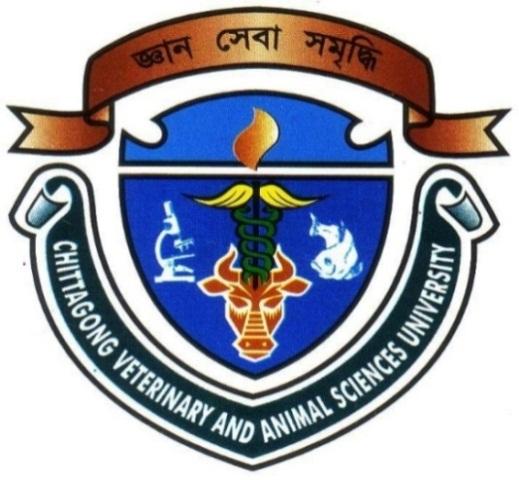 SUBMITTED BYJoya ChowdhuryIntern ID: A-01Roll No. : 12/01Registration no. : 00713Session: 2011 -2012Report Presented in Partial Fulfillment for theDegree of Doctor of Veterinary MedicineFaculty of Veterinary MedicineCHITTAGONG VETERINARY AND ANIMAL SCIENCES UNIVERSITYKhulshi, Chittagong-4225Investigation of selected bacterial diseases in clinically sick and dead commercial poultry brought to Upazilla Veterinary Hospital, Hathazari and Chittagong Veterinary and Animal Sciences University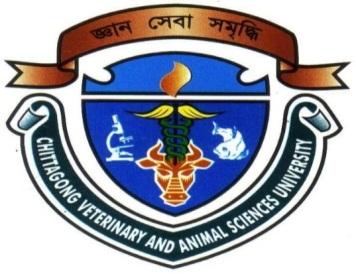 Approved by-…………………………………………………………….Professor Md. Ahasanul Hoque, PhDDept. of Medicine and SurgeryFaculty of Veterinary MedicineChittagong Veterinary and Animal Sciences UniversityNovember, 2017TABLE OF CONTENTS LIST OF TABLES……………………………………………………..………….iLIST OF FIGURES………………………………………………………..……....iLIST OF ABBREVIATION…………………………………………….…………iiABSTRACT…………………………………………………………….……….....iiiChapter I INTRODUCTION……………………………………...…………..…01 - 04General Introduction with backgroundObjectivesChapter II  MATERIALS AND METHODS                 2.1.Study area and duration…………………………………………...05                2.2. Study population …………………………………………………05    2.3 Data collection. ……………………………………………………05                2.4. Postmortem procedure ….……………....…………….…………..05                2.5 Data entry and statistical evaluation...……....………………….…06Chapter III RESULT               3.1. Proportionate prevalence of colibacillosis and salmonellosis……..07               3.2. Post-mortem findings……………………………………………...09               3.3. Drugs prescribed…………………………………………………...10Chapter IV DISCUSSION………………………………………………………..13-14Chapter V LIMITATION………………………………………………………….15Chapter VI CONCLUSION AND RECOMMENDATIONS……………………..16REFFERENCES……………………………………………………………….….17-20ACKNOWLEDGEMENTS …………………………………………………........21BIOGRAPHY……………………………………………………………………...22LIST OF TABLELIST OF FIGURESLIST OF ABBREVIATIONABSTRACT Colibacillosis and salmonellosis are considered as the most common bacterial diseases of poultry regardless of production types.  Post-mortem on 38 chickens (either sick or dead) presented to veterinarians was performed during internship rotation at CVASU (January-February 2017) and UVH, Hathazari (March -April and  July -August 2017) for this clinico-epidemiological study to investigate colibacillosis and salmonellosis with the specific aims of evaluating the proportionate prevalence of these diseases in commercial poultry and to describe the frequency of lesions and drugs prescribed against the diseases. Post-mortem lesions and clinico-epidemiological data along with drugs prescribed were recorded in a structured record keeping sheet for each individual case. Farmer’s verbal consent was taken prior to interview.  Data obtained through the study were analyzed by STATA-13. Descriptive analysis was conducted. Among the cases 17 was found for colibacillosis and 21 for salmonellosis.  Colibacillosis dominated in broiler chickens (76.5%). Salmonellosis was detected in   layer chickens (100%). Birds from Nahar Agro Group were found to have more frequency of disease (around 50%).For Colibacillosis   commonly observed post-mortem lesions were airsacculitis, omphalitis, pericarditis and perihepatitis. Common lesions produced by Salmonellosis were distended ureter with urate deposition,   hemorrhagic liver and follicle, necrotic liver, peritonitis and ascites, white plaque in intestine, degenerated ova and peritonitis. For the treatment of colibacillosis, both single and combined preparation of antimicrobials along with supportive drugs was prescribed against the diagnosed cases.Proper farm management (for instance ventilation facility, density of birds, good biosecurity, restricted entry, litter management, disposal of dead birds), good hygiene of the farm (for instance clean feed, water, feeder, water trough) should be maintained to reduce the risk of colibacillosis and salmonellosis in poultry farm.As the antibiotic resistance and residue are world-wide concern, treatment protocol with sensitive drugs should be followed.Keywords: Colibacillosis; Salmonellosis; Antibiotics, Clinico-epidemiological study.ContentsPage No Table NoContentPage NoTable 1Distribution of avian colibacillosis and  salmonellosis in commercial poultry according to different factors.08Table 2Frequency distribution of different  post-mortem lesions due to  colibacillosis and  salmonellosis in poultry.                                                                                                                                                                                                                                                                                                                                                                                                                                                                                         09Table 3Different drugs prescribed for poultry affected by Colibacillosis and Salmonellosis.10Figure NoContentsPage NoFigure: 1Air sacculitis found in Colibacillosis. 11Figure: 2Omphalitis found in Colibacillosis.11Figure: 3Colibacillosis in Chicken.11Figure: 4Degenarated ova found in Salmonellosis.12Figure: 5Misshapen ova found in Salmonellosis.12Abbreviation and SymbolElaboration%Percent .et al.And his associate. CVASUChittagong Veterinary and Animal Sciences University.APECAvian Pathogenic E.coliGDPGross Domestic Product.DLS	Department of Livestock Services.CRDChronic Respiratory Disease.MICMinimum Inhibitory Concentration.